ΑΝΑΚΟΙΝΩΣΗ ΚΛΗΡΩΣΗΣ ΜΕΛΩΝ ΕΠΙΤΡΟΠΗΣ ΔΙΑΓΩΝΙΣΜΟΥ (ΜΗΜΕΔ)              Ο Δήμος Χίου ανακοινώνει τη διενέργεια ηλεκτρονικής κλήρωσης ΜΗΜΕΔ, σύμφωνα με τις διατάξεις του άρθρου 221 του Ν. 4412/2016 (ΦΕΚ 147/Α’).Η κλήρωση θα πραγματοποιηθεί τη Δευτέρα    13/04/2020 και ώρα 08:45 π.μ.                                                  Η Επιτροπή κληρώσεων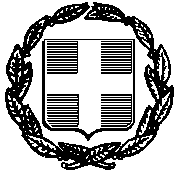     ΕΛΛΗΝΙΚΗ ΔΗΜΟΚΡΑΤΙΑ           ΝΟΜΟΣ ΧΙΟΥ       Δ Η Μ Ο Σ    Χ Ι Ο Υ       Χίος ,  10/04/2020Τίτλος Έργου«Θερμομονωτική θωράκιση κελύφους Ιωνικού κολυμβητηρίου Χίου – Επισκευή και ενεργειακή αναβάθμιση “ξενώνων” Ιωνικού κολυμβητηρίου»Σύντομη  ΠεριγραφήΤο έργο αφορά σε εργασίες ενεργειακής αναβάθμισης στα κτήρια του Ιωνικού κολυμβητηρίου και των γειτονικών ξενώνων, καθώς και επισκευαστικές εργασίες στο κτήριο ξενώνων.Προϋπολογισμός        (Χωρίς ΦΠΑ)1.192.191,32 €